Please complete this form and return to: contact@primarysolutions.info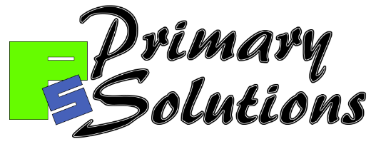 Receipt of this order form, from a school email address, will be taken as a confirmation of purchase. Products ordered will be sent via email within 24 hours and an invoice, payable within 30 days, will be generated and forwarded to you.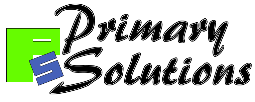       www.primarysolutions.info School Name:School Address:Staff Member:Job Title:Email Address:ProductPricePlease  for SelectionProductPricePlease  for SelectionMastery MathsFaster FluencyY1 Number and Place Value£3.00Year 1£10Y2 Number and Place Value£3.00Year 2£10Y3 Number and Place Value£3.00Year 3£10Y3 Four Operations£3.00Year 4£10Y3 Fractions£3.00Year 5£10Y3 Measures£3.00Year 6£10Y3 Geometry and Statistics£3.00Collection (Y1-6)£50Y3 Bundle (All Y3 Units)£12.00Y4 Number and Place Value£3.00Mastering Times TablesY4 Four Operations£3.002, 5 and 10s£5.00Y4 Fractions – Part 1£3.003, 4 and 8s£5.00Y4 Fractions – Part 2£3.006, 7, 9, 11 and 12s£5.00Y4 Geometry and Statistics£3.00Y4 Measures£3.00Y4 Bundle (All Y4 Units)£14.40Arithmetic Practice TestsY5 Number and Place Value£3.00Arithmetic: Y3£5.00Y5 Four Operations – Part 1£3.00Arithmetic: Y4£5.00Y5 Four Operations – Part 2£3.00Arithmetic: Y5£5.00Y5 Fractions – Part 1£3.00Arithmetic: Y6£5.00Y5 Fractions – Part 2£3.00Y5 Geometry and Statistics£3.00Y5 Measures£3.00Y5 Bundle (All Y5 Units)£16.80Y6 Number and Place Value£3.00Y6 Four Operations£3.00Y6 Fractions and Ratio – Part 1£3.00Y6 Fractions and Ratio – Part 2£3.00Y6 Geometry and Statistics£3.00Y6 Measures£3.00Y6 Bundle (All Y6 Units)£14.40Total Price:Total Price:Total Price: